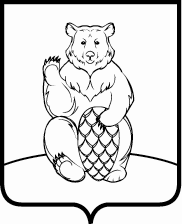 СОВЕТ ДЕПУТАТОВПОСЕЛЕНИЯ МИХАЙЛОВО-ЯРЦЕВСКОЕ В ГОРОДЕ МОСКВЕР Е Ш Е Н И Е08 ноября 2022г.                                                                                              №5/13О внесении изменений в решение Совета депутатов поселения Михайлово-Ярцевское от 15.09.2022 №2/11 «Об утверждении перечня мероприятий по осуществлению дополнительных мер социальной поддержки и социальной помощи, работе с детьми и молодежью, развитию физической культуры и массового спорта, организации проведения официальных физкультурно-оздоровительных и спортивных мероприятий на территории поселения Михайлово-Ярцевское в городе Москве в 2023 году»В соответствии с Федеральным законом от 06.10.2003 №131-ФЗ «Об общих принципах организации местного самоуправления в Российской Федерации», Законом города Москвы от 06.11.2002 №56 «Об организации местного самоуправления в городе Москве», Уставом поселения Михайлово-Ярцевское в городе Москве, СОВЕТ ДЕПУТАТОВ ПОСЕЛЕНИЯ МИХАЙЛОВО-ЯРЦЕВСКОЕРЕШИЛ:1. Внести в решение Совета депутатов поселения Михайлово-Ярцевское в городе Москве от 15.09.2022 №2/11 «Об утверждении перечня мероприятий по осуществлению дополнительных мер социальной поддержки и социальной помощи, работе с детьми и молодежью, развитию физической культуры и массового спорта, организации проведения официальных физкультурно-оздоровительных и спортивных мероприятий на территории поселения Михайлово-Ярцевское в городе Москве в 2023 году» следующие изменения:1.1 Приложение 1 к решению изложить в редакции согласно приложению 1 к настоящему решению.1.2. Приложение 3 к решению изложить в редакции согласно приложению 2 к настоящему решению.2. Настоящее решение вступает в силу со дня его принятия.3. Опубликовать настоящее решение в бюллетене «Московский муниципальный вестник» и разместить на официальном сайте администрации поселения Михайлово-Ярцевское в информационно- телекоммуникационной сети «Интернет».4. Контроль за выполнением настоящего решения возложить на Главу поселения Михайлово-Ярцевское в городе Москве Г.К. Загорского.Заместитель Председателя 						      Совета депутатов 				                                Серегина Л.А.                                                                                                                                                                                        Приложение 1                                                                                                                                                                                        к решению Совета депутатов                                                                                                                                                                                         поселения Михайлово-Ярцевское                                                                                                                                                                                         в городе Москве от 15.09.2022 №2/11Перечень мероприятий по осуществлению дополнительных мер социальной поддержки и социальной помощи на территории поселения Михайлово-Ярцевское в городе Москве в 2023 годуПеречень мероприятий по развитию физической культуры и массового спорта, организации проведения официальных физкультурно-оздоровительных и спортивных мероприятий на территории поселения Михайлово-Ярцевское в городе Москве в 2023 году№п/пНаименование мероприятияАдресРаздел 1. Осуществление дополнительных мер социальной поддержки и социальной помощи нуждающимся категориям гражданРаздел 1. Осуществление дополнительных мер социальной поддержки и социальной помощи нуждающимся категориям гражданРаздел 1. Осуществление дополнительных мер социальной поддержки и социальной помощи нуждающимся категориям граждан1.1 Адресная социальная  помощь1.1 Адресная социальная  помощь1.1 Адресная социальная  помощь1.1.1Оказание адресной социальной помощи малообеспеченным гражданам и гражданам, попавшим в экстремальные и трудные жизненные ситуациипоселение Михайлово-Ярцевское1.2 Социальная поддержка1.2 Социальная поддержка1.2 Социальная поддержка1.2.1Единовременная материальная помощь участникам и инвалидам Великой Отечественной войны, бывшим несовершеннолетним узникам фашизма, жителям блокадного Ленинграда, труженикам тылапоселение Михайлово-Ярцевское1.2.2Единовременная материальная помощь гражданам, пострадавшим от политических репрессийпоселение Михайлово-Ярцевское1.2.3Единовременная выплата военнослужащему, призванного Военным комиссариатом города Москвы на военную службу по мобилизации, принимавшего участие в специальной военной операции в случае получения тяжелого ранения (контузии, травмы, увечья) при исполнении обязанности военной службыпоселение Михайлово-Ярцевское1.2.4Единовременная выплата членам семьи военнослужащего, призванного Военным комиссариатом города Москвы на военную службу по мобилизации, в случае гибели военнослужащего при исполнении обязанностей военной службыпоселение Михайлово-Ярцевское1.2.5Проведение социальной акции «Соберем ребенка в школу» для детей из льготных категорий семейпоселение Михайлово-Ярцевское1.3 Награждение1.3 Награждение1.3 Награждение1.3.1Награждение юбиляров из числа участников и инвалидов Великой Отечественной войны, бывших несовершеннолетних узников фашизма, жителей блокадного Ленинграда, тружеников тыла (85,90,95,100 лет)поселение Михайлово-Ярцевское№п/пНаименование мероприятияАдресРаздел 1. Содержание, реконструкция и ремонт спортивных объектовРаздел 1. Содержание, реконструкция и ремонт спортивных объектовРаздел 1. Содержание, реконструкция и ремонт спортивных объектов1.1Приобретение горюче-смазочных материаловпоселение Михайлово-ЯрцевскоеРаздел 2. Развитие и укрепление материально-технической базыРаздел 2. Развитие и укрепление материально-технической базыРаздел 2. Развитие и укрепление материально-технической базы2.1Приобретение спортивного инвентаря, материальных средств (кулер, термопот, умывальник)поселение Михайлово-Ярцевское2.2Приобретение основных средств (турник, электронный лазерный стрелковый тир, музыкальный центр) поселение Михайлово-ЯрцевскоеРаздел 3. Организация физкультурно-оздоровительных и спортивных мероприятийРаздел 3. Организация физкультурно-оздоровительных и спортивных мероприятийРаздел 3. Организация физкультурно-оздоровительных и спортивных мероприятий3.1Организация и проведение спортивных соревнований согласно ежегодному календарному плану спортивных мероприятий (турниров)поселение Михайлово-Ярцевское3.2Приобретение наградного материала для награждения победителей и призеров соревнований (кубки, медали) поселение Михайлово-Ярцевское3.3Приобретение подарков для награждения победителей и призеров соревнованийпоселение Михайлово-Ярцевское3.4Приобретение питьевой воды для участников спортивных соревнованийпоселение Михайлово-Ярцевское3.5Организация участия команд спортивного клуба «Медведь» в окружных и городских мероприятиях:- обеспечение  питанием спортсменов на выездных соревнованиях поселение Михайлово-Ярцевское,город Москва3.6Оказание услуг по изготовлению сувенирной и печатной продукции для проведения и организации физкультурно-оздоровительных и спортивных мероприятийпоселение Михайлово-Ярцевское3.7Организация транспортного обеспечения для доставки спортсменов на различные городские и окружные спортивные соревнованияпоселение Михайлово-Ярцевское,Троицкий и Новомосковский административные округа города Москвы, город Москва3.8Аренда помещений, спортивных залов для проведения тренировочных занятийпоселение Михайлово-Ярцевское3.9Аренда туалетных кабин для участников спортивных соревнованийпоселение Михайлово-Ярцевское